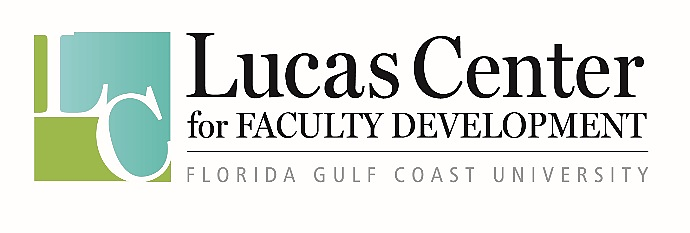 Student Perception of Instruction (SPoI)Our Unique Approach to Student Feedback andHow to Add Your Own QuestionsWhat is SPoI? Adding Your Own Questions* None of the questions on the SPoI are mandatory, however you may add up to five questions that you can require. You may select from the following types of custom questions: Single Selection –the student will pick from one of many options. This works best for yes/no and Likert-type scale questions and can be formatted both vertically and horizontally. Multiple Selection – allows the student to check all that apply and is only appropriate when asking the student to select multiple or potentially multiple responses from multiple options. Matrix Selection – has a common response scale and multiple items being evaluated on the same response scale. Here, the student would go through and respond to the different items from one response scale. Numeric Selection – allows you to setup numeric ranges and the student can then input a numeric selection based on that range.Open-Ended Text Response –for write-in responses and/or comments. Before you begin… Use your Philosophy of Teaching as a basis for the type of questions you are asking. For example, if you emphasize service-learning in your teaching philosophy, then evaluate your students’ perceptions of the service-learning component.How Do You Use Your SPoI Data?Suggestions•  You do not have to add five questions. If you are requiring the students to answer this part of the SPoI, then consider asking one or two questions, especially if they are open-ended. •  Present questions to your students before you add them to the SPoI for comprehension purposes. Your interpretation of the questions may be different than your students’. •  Consider giving attendance or extra credit points for completing the SPoI. A few of the panel members had large response rates by offering a few points if the majority of the class (80%) completed the feedback survey. •  Faculty have reported success with SPoI completions when they have allotted time in their class for students to complete the survey, similar to the old SAI procedure. Make sure you tell your students beforehand so that they can bring an electronic device. If you have breaks already scheduled into your class time, consider using this time to have students fill out your required questions. They can always go back and complete the rest of the SPoI later, as long as they have not submitted the survey. Examples of QuestionsMany faculty members suggested that open-ended questions gave them the data that they needed. However, you can successfully use numeric selection questions for students to rate specific materials of your choice or multiple selection questions to ask students to select from choices that you provide.    Student Perception of Instruction (SPoI) replaced the Student Assessment of Instruction (SAI) in the spring of 2014 The change from “assessment” to “perception” was very intentional to emphasize the purpose of the instrument. The emphasis is on student learning and what students “perceive” to support learning in specific courses. Students do not have the content knowledge to evaluate or assess your instruction, but they can evaluate their own perception of the class.  Instructors can review and use the SPoI feedback to strengthen and improve teaching and learning in their classes.  The information obtained in the SPoI includes focused open response items that can be used by the instructor to uncover behaviors that assist in student learning, to write PDP goals, and ultimately collect feedback to support the Annual Review of teaching based upon the goals written. This is a formative assessment not a summative assessment and its intention is to ask, “What are we doing in our classes to increase learning”?  Diagnostic tool to assess strengths and weaknesses. Find out what is working and what is not. “Tell me what works for you so that I can do more”. It is important for students to know that you do not just want to hear about what they do not like--- you want to know what they like about the class. SPoI should be the result of a semester long relationship with your class. If you create a culture of understanding and empower your students in their own learning, Use student feedback to empower future classes to provide feedback. For example, if you are using a new textbook for the second semester because your previous class provided Mid-term surveys can further determine what type of data you would like to collect at the end of the semester through the SPoI. Evaluating your class at the mid-point with your own survey and again at end of the semester with your added questions in SPoI allows you to assess change. If you are changing a textbook or other materials, consider asking the students about the new material.Examples:   • Did you find the textbook relevant to the class material?                         • Did you find the textbook helpful? Why or Why not? Consider adding questions to increase attendance at your office hours.                                                                         If you had low attendance during your posted hours, find out why. Examples: • Did you attend any office hours this semester? If no, why not?                      • I did not attend office hours because:           A. I was not available during the scheduled times       C.  The class was not in my major               E. Other         B. I did not need any help outside of class                    D.  I found the professor intimidatingOnline class: Did you feel that the instructor was present throughout the semester? Have students evaluate their “aha” moment. What is one thing that you will take away from this course and use again? Use SPoI as an instrument to measure how you are meeting your goals. Ask your students if they believed that the course objectives listed in their syllabus were met. If not, why?